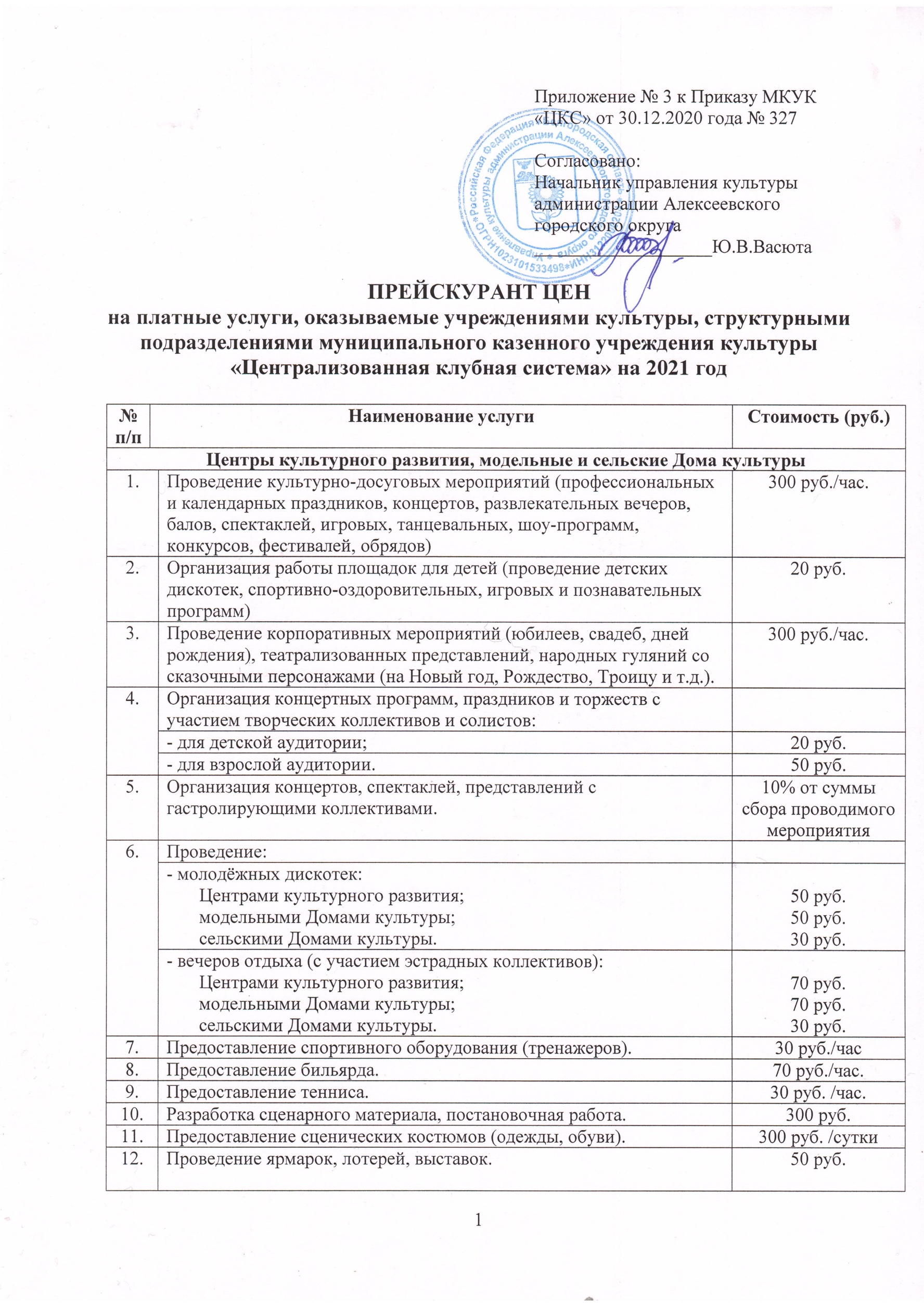 13.Предоставление звукоусилительной аппаратуры, светотехнического оборудования, музыкальных инструментов:13.- в здании учреждения;300 руб.13.- за пределами учреждения.300 руб. /час.14.Предоставление музыкального сопровождения, зрительного зала, фойе.300 руб./час.15.Студийная запись фонограмм к праздничным, театрализованным программам; концертным номерам.300 руб.16.Предоставление игровых и спортивных комнат, спортивного инвентаря (шашек, шахмат, нардов).30 руб./час.17.Услуги по выездному культурному обслуживанию, работе ведущего.300 руб./час.